Not: 1-En düşük 5- En yüksek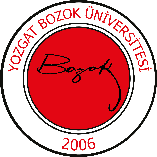 YOZGAT BOZOK ÜNİVERSİTESİ İKTİSADİ VE İDARİ BİLİMLER FAKÜLTEULUSLARARASI İLİŞKİLER BÖLÜM 2021/2022 DERS ÖĞRETİM PLANIYOZGAT BOZOK ÜNİVERSİTESİ İKTİSADİ VE İDARİ BİLİMLER FAKÜLTEULUSLARARASI İLİŞKİLER BÖLÜM 2021/2022 DERS ÖĞRETİM PLANIYOZGAT BOZOK ÜNİVERSİTESİ İKTİSADİ VE İDARİ BİLİMLER FAKÜLTEULUSLARARASI İLİŞKİLER BÖLÜM 2021/2022 DERS ÖĞRETİM PLANIYOZGAT BOZOK ÜNİVERSİTESİ İKTİSADİ VE İDARİ BİLİMLER FAKÜLTEULUSLARARASI İLİŞKİLER BÖLÜM 2021/2022 DERS ÖĞRETİM PLANIYOZGAT BOZOK ÜNİVERSİTESİ İKTİSADİ VE İDARİ BİLİMLER FAKÜLTEULUSLARARASI İLİŞKİLER BÖLÜM 2021/2022 DERS ÖĞRETİM PLANIYOZGAT BOZOK ÜNİVERSİTESİ İKTİSADİ VE İDARİ BİLİMLER FAKÜLTEULUSLARARASI İLİŞKİLER BÖLÜM 2021/2022 DERS ÖĞRETİM PLANIYOZGAT BOZOK ÜNİVERSİTESİ İKTİSADİ VE İDARİ BİLİMLER FAKÜLTEULUSLARARASI İLİŞKİLER BÖLÜM 2021/2022 DERS ÖĞRETİM PLANIYOZGAT BOZOK ÜNİVERSİTESİ İKTİSADİ VE İDARİ BİLİMLER FAKÜLTEULUSLARARASI İLİŞKİLER BÖLÜM 2021/2022 DERS ÖĞRETİM PLANIYOZGAT BOZOK ÜNİVERSİTESİ İKTİSADİ VE İDARİ BİLİMLER FAKÜLTEULUSLARARASI İLİŞKİLER BÖLÜM 2021/2022 DERS ÖĞRETİM PLANIYOZGAT BOZOK ÜNİVERSİTESİ İKTİSADİ VE İDARİ BİLİMLER FAKÜLTEULUSLARARASI İLİŞKİLER BÖLÜM 2021/2022 DERS ÖĞRETİM PLANIYOZGAT BOZOK ÜNİVERSİTESİ İKTİSADİ VE İDARİ BİLİMLER FAKÜLTEULUSLARARASI İLİŞKİLER BÖLÜM 2021/2022 DERS ÖĞRETİM PLANIYOZGAT BOZOK ÜNİVERSİTESİ İKTİSADİ VE İDARİ BİLİMLER FAKÜLTEULUSLARARASI İLİŞKİLER BÖLÜM 2021/2022 DERS ÖĞRETİM PLANIYOZGAT BOZOK ÜNİVERSİTESİ İKTİSADİ VE İDARİ BİLİMLER FAKÜLTEULUSLARARASI İLİŞKİLER BÖLÜM 2021/2022 DERS ÖĞRETİM PLANIYOZGAT BOZOK ÜNİVERSİTESİ İKTİSADİ VE İDARİ BİLİMLER FAKÜLTEULUSLARARASI İLİŞKİLER BÖLÜM 2021/2022 DERS ÖĞRETİM PLANIYOZGAT BOZOK ÜNİVERSİTESİ İKTİSADİ VE İDARİ BİLİMLER FAKÜLTEULUSLARARASI İLİŞKİLER BÖLÜM 2021/2022 DERS ÖĞRETİM PLANIYOZGAT BOZOK ÜNİVERSİTESİ İKTİSADİ VE İDARİ BİLİMLER FAKÜLTEULUSLARARASI İLİŞKİLER BÖLÜM 2021/2022 DERS ÖĞRETİM PLANIYOZGAT BOZOK ÜNİVERSİTESİ İKTİSADİ VE İDARİ BİLİMLER FAKÜLTEULUSLARARASI İLİŞKİLER BÖLÜM 2021/2022 DERS ÖĞRETİM PLANIYOZGAT BOZOK ÜNİVERSİTESİ İKTİSADİ VE İDARİ BİLİMLER FAKÜLTEULUSLARARASI İLİŞKİLER BÖLÜM 2021/2022 DERS ÖĞRETİM PLANIYOZGAT BOZOK ÜNİVERSİTESİ İKTİSADİ VE İDARİ BİLİMLER FAKÜLTEULUSLARARASI İLİŞKİLER BÖLÜM 2021/2022 DERS ÖĞRETİM PLANIDersin KoduDersin KoduDersin KoduDersin AdıDersin AdıYarıyılDersin Türü (Z/S)Dersin Türü (Z/S)Dersin Türü (Z/S)T+U+L(Saat/Hafta)T+U+L(Saat/Hafta)T+U+L(Saat/Hafta)KrediKrediAKTSAKTSEğitim DiliEğitim DiliEğitim DiliULI122ULI122ULI122Uluslararası ÖrgütlerUluslararası Örgütler2ZZZ3+0+03+0+03+0+03355TürkçeTürkçeTürkçeDERS BİLGİLERİDERS BİLGİLERİDERS BİLGİLERİDERS BİLGİLERİDERS BİLGİLERİDERS BİLGİLERİDERS BİLGİLERİDERS BİLGİLERİDERS BİLGİLERİDERS BİLGİLERİDERS BİLGİLERİDERS BİLGİLERİDERS BİLGİLERİDERS BİLGİLERİDERS BİLGİLERİDERS BİLGİLERİDERS BİLGİLERİDERS BİLGİLERİDERS BİLGİLERİDersin Katalog Tanımı (İçeriği)Dersin Katalog Tanımı (İçeriği)Dersin Katalog Tanımı (İçeriği)Dersin Katalog Tanımı (İçeriği)Uluslararası Örgütlerin temel kavramları ve içeriğiUluslararası Örgütlerin temel kavramları ve içeriğiUluslararası Örgütlerin temel kavramları ve içeriğiUluslararası Örgütlerin temel kavramları ve içeriğiUluslararası Örgütlerin temel kavramları ve içeriğiUluslararası Örgütlerin temel kavramları ve içeriğiUluslararası Örgütlerin temel kavramları ve içeriğiUluslararası Örgütlerin temel kavramları ve içeriğiUluslararası Örgütlerin temel kavramları ve içeriğiUluslararası Örgütlerin temel kavramları ve içeriğiUluslararası Örgütlerin temel kavramları ve içeriğiUluslararası Örgütlerin temel kavramları ve içeriğiUluslararası Örgütlerin temel kavramları ve içeriğiUluslararası Örgütlerin temel kavramları ve içeriğiUluslararası Örgütlerin temel kavramları ve içeriğiDersin AmacıDersin AmacıDersin AmacıDersin AmacıUluslararası Örgütler dersinin amacı, devlet dışı aktörler arasındaki en önemlisi kabul edilen uluslararası örgütlerin (BM, DTÖ, UPF vs) hukuku, siyasi boyutlarını, işleyişlerini tanıtmayı amaçlamaktadır.Uluslararası Örgütler dersinin amacı, devlet dışı aktörler arasındaki en önemlisi kabul edilen uluslararası örgütlerin (BM, DTÖ, UPF vs) hukuku, siyasi boyutlarını, işleyişlerini tanıtmayı amaçlamaktadır.Uluslararası Örgütler dersinin amacı, devlet dışı aktörler arasındaki en önemlisi kabul edilen uluslararası örgütlerin (BM, DTÖ, UPF vs) hukuku, siyasi boyutlarını, işleyişlerini tanıtmayı amaçlamaktadır.Uluslararası Örgütler dersinin amacı, devlet dışı aktörler arasındaki en önemlisi kabul edilen uluslararası örgütlerin (BM, DTÖ, UPF vs) hukuku, siyasi boyutlarını, işleyişlerini tanıtmayı amaçlamaktadır.Uluslararası Örgütler dersinin amacı, devlet dışı aktörler arasındaki en önemlisi kabul edilen uluslararası örgütlerin (BM, DTÖ, UPF vs) hukuku, siyasi boyutlarını, işleyişlerini tanıtmayı amaçlamaktadır.Uluslararası Örgütler dersinin amacı, devlet dışı aktörler arasındaki en önemlisi kabul edilen uluslararası örgütlerin (BM, DTÖ, UPF vs) hukuku, siyasi boyutlarını, işleyişlerini tanıtmayı amaçlamaktadır.Uluslararası Örgütler dersinin amacı, devlet dışı aktörler arasındaki en önemlisi kabul edilen uluslararası örgütlerin (BM, DTÖ, UPF vs) hukuku, siyasi boyutlarını, işleyişlerini tanıtmayı amaçlamaktadır.Uluslararası Örgütler dersinin amacı, devlet dışı aktörler arasındaki en önemlisi kabul edilen uluslararası örgütlerin (BM, DTÖ, UPF vs) hukuku, siyasi boyutlarını, işleyişlerini tanıtmayı amaçlamaktadır.Uluslararası Örgütler dersinin amacı, devlet dışı aktörler arasındaki en önemlisi kabul edilen uluslararası örgütlerin (BM, DTÖ, UPF vs) hukuku, siyasi boyutlarını, işleyişlerini tanıtmayı amaçlamaktadır.Uluslararası Örgütler dersinin amacı, devlet dışı aktörler arasındaki en önemlisi kabul edilen uluslararası örgütlerin (BM, DTÖ, UPF vs) hukuku, siyasi boyutlarını, işleyişlerini tanıtmayı amaçlamaktadır.Uluslararası Örgütler dersinin amacı, devlet dışı aktörler arasındaki en önemlisi kabul edilen uluslararası örgütlerin (BM, DTÖ, UPF vs) hukuku, siyasi boyutlarını, işleyişlerini tanıtmayı amaçlamaktadır.Uluslararası Örgütler dersinin amacı, devlet dışı aktörler arasındaki en önemlisi kabul edilen uluslararası örgütlerin (BM, DTÖ, UPF vs) hukuku, siyasi boyutlarını, işleyişlerini tanıtmayı amaçlamaktadır.Uluslararası Örgütler dersinin amacı, devlet dışı aktörler arasındaki en önemlisi kabul edilen uluslararası örgütlerin (BM, DTÖ, UPF vs) hukuku, siyasi boyutlarını, işleyişlerini tanıtmayı amaçlamaktadır.Uluslararası Örgütler dersinin amacı, devlet dışı aktörler arasındaki en önemlisi kabul edilen uluslararası örgütlerin (BM, DTÖ, UPF vs) hukuku, siyasi boyutlarını, işleyişlerini tanıtmayı amaçlamaktadır.Uluslararası Örgütler dersinin amacı, devlet dışı aktörler arasındaki en önemlisi kabul edilen uluslararası örgütlerin (BM, DTÖ, UPF vs) hukuku, siyasi boyutlarını, işleyişlerini tanıtmayı amaçlamaktadır.Dersin SeviyesiDersin SeviyesiDersin SeviyesiDersin SeviyesiLisansLisansLisansLisansLisansLisansLisansLisansLisansLisansLisansLisansLisansLisansLisansDersin Öğretim DiliDersin Öğretim DiliDersin Öğretim DiliDersin Öğretim Dili(  X ) Örgün       (   ) Uzaktan(  X ) Örgün       (   ) Uzaktan(  X ) Örgün       (   ) Uzaktan(  X ) Örgün       (   ) Uzaktan(  X ) Örgün       (   ) Uzaktan(  X ) Örgün       (   ) Uzaktan(  X ) Örgün       (   ) Uzaktan(  X ) Örgün       (   ) Uzaktan(  X ) Örgün       (   ) Uzaktan(  X ) Örgün       (   ) Uzaktan(  X ) Örgün       (   ) Uzaktan(  X ) Örgün       (   ) Uzaktan(  X ) Örgün       (   ) Uzaktan(  X ) Örgün       (   ) Uzaktan(  X ) Örgün       (   ) UzaktanÖğretim YöntemiÖğretim YöntemiÖğretim YöntemiÖğretim YöntemiDersi Yürüten Öğretim ElemanlarıDersi Yürüten Öğretim ElemanlarıDersi Yürüten Öğretim ElemanlarıDersi Yürüten Öğretim ElemanlarıDr. Öğr. Üyesi Mustafa YILDIZDr. Öğr. Üyesi Mustafa YILDIZDr. Öğr. Üyesi Mustafa YILDIZDr. Öğr. Üyesi Mustafa YILDIZDr. Öğr. Üyesi Mustafa YILDIZDr. Öğr. Üyesi Mustafa YILDIZDr. Öğr. Üyesi Mustafa YILDIZDr. Öğr. Üyesi Mustafa YILDIZDr. Öğr. Üyesi Mustafa YILDIZDr. Öğr. Üyesi Mustafa YILDIZDr. Öğr. Üyesi Mustafa YILDIZDr. Öğr. Üyesi Mustafa YILDIZDr. Öğr. Üyesi Mustafa YILDIZDr. Öğr. Üyesi Mustafa YILDIZDr. Öğr. Üyesi Mustafa YILDIZDersin Ön Koşulu Ders(ler)iDersin Ön Koşulu Ders(ler)iDersin Ön Koşulu Ders(ler)iDersin Ön Koşulu Ders(ler)iDersin Öğrenme ÇıktılarıDersin Öğrenme ÇıktılarıDersin Öğrenme ÇıktılarıDersin Öğrenme Çıktıları1) Öğrenci uluslararası örgütleri tanır ve öğrenir2) Öğrenci, çeşitli uluslararası ilişkiler teorileri vasıtasıyla uluslararası örgütleri yorumlamayı öğrenir. 3) Öğrenci, uluslararası örgütlerin yapısını ve işleyişini öğrenir. 4) Öğrenci, dünya siyasetinde uluslararası örgütlerin önemini ve rolünü anlar.5) Öğrenci, uluslararası örgütlerin uluslararası ilişkilere etkisini analiz eder.1) Öğrenci uluslararası örgütleri tanır ve öğrenir2) Öğrenci, çeşitli uluslararası ilişkiler teorileri vasıtasıyla uluslararası örgütleri yorumlamayı öğrenir. 3) Öğrenci, uluslararası örgütlerin yapısını ve işleyişini öğrenir. 4) Öğrenci, dünya siyasetinde uluslararası örgütlerin önemini ve rolünü anlar.5) Öğrenci, uluslararası örgütlerin uluslararası ilişkilere etkisini analiz eder.1) Öğrenci uluslararası örgütleri tanır ve öğrenir2) Öğrenci, çeşitli uluslararası ilişkiler teorileri vasıtasıyla uluslararası örgütleri yorumlamayı öğrenir. 3) Öğrenci, uluslararası örgütlerin yapısını ve işleyişini öğrenir. 4) Öğrenci, dünya siyasetinde uluslararası örgütlerin önemini ve rolünü anlar.5) Öğrenci, uluslararası örgütlerin uluslararası ilişkilere etkisini analiz eder.1) Öğrenci uluslararası örgütleri tanır ve öğrenir2) Öğrenci, çeşitli uluslararası ilişkiler teorileri vasıtasıyla uluslararası örgütleri yorumlamayı öğrenir. 3) Öğrenci, uluslararası örgütlerin yapısını ve işleyişini öğrenir. 4) Öğrenci, dünya siyasetinde uluslararası örgütlerin önemini ve rolünü anlar.5) Öğrenci, uluslararası örgütlerin uluslararası ilişkilere etkisini analiz eder.1) Öğrenci uluslararası örgütleri tanır ve öğrenir2) Öğrenci, çeşitli uluslararası ilişkiler teorileri vasıtasıyla uluslararası örgütleri yorumlamayı öğrenir. 3) Öğrenci, uluslararası örgütlerin yapısını ve işleyişini öğrenir. 4) Öğrenci, dünya siyasetinde uluslararası örgütlerin önemini ve rolünü anlar.5) Öğrenci, uluslararası örgütlerin uluslararası ilişkilere etkisini analiz eder.1) Öğrenci uluslararası örgütleri tanır ve öğrenir2) Öğrenci, çeşitli uluslararası ilişkiler teorileri vasıtasıyla uluslararası örgütleri yorumlamayı öğrenir. 3) Öğrenci, uluslararası örgütlerin yapısını ve işleyişini öğrenir. 4) Öğrenci, dünya siyasetinde uluslararası örgütlerin önemini ve rolünü anlar.5) Öğrenci, uluslararası örgütlerin uluslararası ilişkilere etkisini analiz eder.1) Öğrenci uluslararası örgütleri tanır ve öğrenir2) Öğrenci, çeşitli uluslararası ilişkiler teorileri vasıtasıyla uluslararası örgütleri yorumlamayı öğrenir. 3) Öğrenci, uluslararası örgütlerin yapısını ve işleyişini öğrenir. 4) Öğrenci, dünya siyasetinde uluslararası örgütlerin önemini ve rolünü anlar.5) Öğrenci, uluslararası örgütlerin uluslararası ilişkilere etkisini analiz eder.1) Öğrenci uluslararası örgütleri tanır ve öğrenir2) Öğrenci, çeşitli uluslararası ilişkiler teorileri vasıtasıyla uluslararası örgütleri yorumlamayı öğrenir. 3) Öğrenci, uluslararası örgütlerin yapısını ve işleyişini öğrenir. 4) Öğrenci, dünya siyasetinde uluslararası örgütlerin önemini ve rolünü anlar.5) Öğrenci, uluslararası örgütlerin uluslararası ilişkilere etkisini analiz eder.1) Öğrenci uluslararası örgütleri tanır ve öğrenir2) Öğrenci, çeşitli uluslararası ilişkiler teorileri vasıtasıyla uluslararası örgütleri yorumlamayı öğrenir. 3) Öğrenci, uluslararası örgütlerin yapısını ve işleyişini öğrenir. 4) Öğrenci, dünya siyasetinde uluslararası örgütlerin önemini ve rolünü anlar.5) Öğrenci, uluslararası örgütlerin uluslararası ilişkilere etkisini analiz eder.1) Öğrenci uluslararası örgütleri tanır ve öğrenir2) Öğrenci, çeşitli uluslararası ilişkiler teorileri vasıtasıyla uluslararası örgütleri yorumlamayı öğrenir. 3) Öğrenci, uluslararası örgütlerin yapısını ve işleyişini öğrenir. 4) Öğrenci, dünya siyasetinde uluslararası örgütlerin önemini ve rolünü anlar.5) Öğrenci, uluslararası örgütlerin uluslararası ilişkilere etkisini analiz eder.1) Öğrenci uluslararası örgütleri tanır ve öğrenir2) Öğrenci, çeşitli uluslararası ilişkiler teorileri vasıtasıyla uluslararası örgütleri yorumlamayı öğrenir. 3) Öğrenci, uluslararası örgütlerin yapısını ve işleyişini öğrenir. 4) Öğrenci, dünya siyasetinde uluslararası örgütlerin önemini ve rolünü anlar.5) Öğrenci, uluslararası örgütlerin uluslararası ilişkilere etkisini analiz eder.1) Öğrenci uluslararası örgütleri tanır ve öğrenir2) Öğrenci, çeşitli uluslararası ilişkiler teorileri vasıtasıyla uluslararası örgütleri yorumlamayı öğrenir. 3) Öğrenci, uluslararası örgütlerin yapısını ve işleyişini öğrenir. 4) Öğrenci, dünya siyasetinde uluslararası örgütlerin önemini ve rolünü anlar.5) Öğrenci, uluslararası örgütlerin uluslararası ilişkilere etkisini analiz eder.1) Öğrenci uluslararası örgütleri tanır ve öğrenir2) Öğrenci, çeşitli uluslararası ilişkiler teorileri vasıtasıyla uluslararası örgütleri yorumlamayı öğrenir. 3) Öğrenci, uluslararası örgütlerin yapısını ve işleyişini öğrenir. 4) Öğrenci, dünya siyasetinde uluslararası örgütlerin önemini ve rolünü anlar.5) Öğrenci, uluslararası örgütlerin uluslararası ilişkilere etkisini analiz eder.1) Öğrenci uluslararası örgütleri tanır ve öğrenir2) Öğrenci, çeşitli uluslararası ilişkiler teorileri vasıtasıyla uluslararası örgütleri yorumlamayı öğrenir. 3) Öğrenci, uluslararası örgütlerin yapısını ve işleyişini öğrenir. 4) Öğrenci, dünya siyasetinde uluslararası örgütlerin önemini ve rolünü anlar.5) Öğrenci, uluslararası örgütlerin uluslararası ilişkilere etkisini analiz eder.1) Öğrenci uluslararası örgütleri tanır ve öğrenir2) Öğrenci, çeşitli uluslararası ilişkiler teorileri vasıtasıyla uluslararası örgütleri yorumlamayı öğrenir. 3) Öğrenci, uluslararası örgütlerin yapısını ve işleyişini öğrenir. 4) Öğrenci, dünya siyasetinde uluslararası örgütlerin önemini ve rolünü anlar.5) Öğrenci, uluslararası örgütlerin uluslararası ilişkilere etkisini analiz eder.DERS İÇERİĞİDERS İÇERİĞİDERS İÇERİĞİDERS İÇERİĞİDERS İÇERİĞİDERS İÇERİĞİDERS İÇERİĞİDERS İÇERİĞİDERS İÇERİĞİDERS İÇERİĞİDERS İÇERİĞİDERS İÇERİĞİDERS İÇERİĞİDERS İÇERİĞİDERS İÇERİĞİDERS İÇERİĞİDERS İÇERİĞİDERS İÇERİĞİHaftaTeoriTeoriTeoriTeoriTeoriTeoriTeoriUygulama/LaboratuvarUygulama/LaboratuvarUygulama/LaboratuvarUygulama/LaboratuvarUygulama/LaboratuvarUygulama/LaboratuvarUygulama/LaboratuvarUygulama/LaboratuvarUygulama/LaboratuvarUygulama/LaboratuvarUygulama/Laboratuvar1Temel Kavramlar-1Temel Kavramlar-1Temel Kavramlar-1Temel Kavramlar-1Temel Kavramlar-1Temel Kavramlar-1Temel Kavramlar-12Temel Kavramlar-2Temel Kavramlar-2Temel Kavramlar-2Temel Kavramlar-2Temel Kavramlar-2Temel Kavramlar-2Temel Kavramlar-23Uluslararası İlişkiler Teorileri ve Uluslararası Örgütler Uluslararası İlişkiler Teorileri ve Uluslararası Örgütler Uluslararası İlişkiler Teorileri ve Uluslararası Örgütler Uluslararası İlişkiler Teorileri ve Uluslararası Örgütler Uluslararası İlişkiler Teorileri ve Uluslararası Örgütler Uluslararası İlişkiler Teorileri ve Uluslararası Örgütler Uluslararası İlişkiler Teorileri ve Uluslararası Örgütler 4Uluslararası İlişkiler Teorileri ve Uluslararası Örgütler IIUluslararası İlişkiler Teorileri ve Uluslararası Örgütler IIUluslararası İlişkiler Teorileri ve Uluslararası Örgütler IIUluslararası İlişkiler Teorileri ve Uluslararası Örgütler IIUluslararası İlişkiler Teorileri ve Uluslararası Örgütler IIUluslararası İlişkiler Teorileri ve Uluslararası Örgütler IIUluslararası İlişkiler Teorileri ve Uluslararası Örgütler II5Birleşmiş Milletler I-IIBirleşmiş Milletler I-IIBirleşmiş Milletler I-IIBirleşmiş Milletler I-IIBirleşmiş Milletler I-IIBirleşmiş Milletler I-IIBirleşmiş Milletler I-II6Uluslararası Para FonuUluslararası Para FonuUluslararası Para FonuUluslararası Para FonuUluslararası Para FonuUluslararası Para FonuUluslararası Para Fonu7Uluslararası Adalet Divanı Uluslararası Adalet Divanı Uluslararası Adalet Divanı Uluslararası Adalet Divanı Uluslararası Adalet Divanı Uluslararası Adalet Divanı Uluslararası Adalet Divanı 8Uluslararası Çalışma Örgütü Uluslararası Çalışma Örgütü Uluslararası Çalışma Örgütü Uluslararası Çalışma Örgütü Uluslararası Çalışma Örgütü Uluslararası Çalışma Örgütü Uluslararası Çalışma Örgütü 9Dünya Ticaret ÖrgütüDünya Ticaret ÖrgütüDünya Ticaret ÖrgütüDünya Ticaret ÖrgütüDünya Ticaret ÖrgütüDünya Ticaret ÖrgütüDünya Ticaret Örgütü10Uluslararası Ceza MahkemesiUluslararası Ceza MahkemesiUluslararası Ceza MahkemesiUluslararası Ceza MahkemesiUluslararası Ceza MahkemesiUluslararası Ceza MahkemesiUluslararası Ceza Mahkemesi11Avrupa KonseyiAvrupa KonseyiAvrupa KonseyiAvrupa KonseyiAvrupa KonseyiAvrupa KonseyiAvrupa Konseyi12NATONATONATONATONATONATONATO13Avrupa BirliğiAvrupa BirliğiAvrupa BirliğiAvrupa BirliğiAvrupa BirliğiAvrupa BirliğiAvrupa Birliği14Genel DeğerlendirmeGenel DeğerlendirmeGenel DeğerlendirmeGenel DeğerlendirmeGenel DeğerlendirmeGenel DeğerlendirmeGenel Değerlendirme15Final SınavıFinal SınavıFinal SınavıFinal SınavıFinal SınavıFinal SınavıFinal SınavıFinal SınavıFinal SınavıFinal SınavıFinal SınavıFinal SınavıFinal SınavıFinal SınavıFinal SınavıFinal SınavıFinal SınavıFinal SınavıDersin Öğrenme Kaynakları1-Mehmet Uludağ ve Mehmet Hasgüler (2010), Uluslararası Örgütler, Alfa Yayınları. 2-Cengiz Başak (2012), Uluslararası Örgütler, Seçkin Yayıncılık..Dersin Öğrenme Kaynakları1-Mehmet Uludağ ve Mehmet Hasgüler (2010), Uluslararası Örgütler, Alfa Yayınları. 2-Cengiz Başak (2012), Uluslararası Örgütler, Seçkin Yayıncılık..Dersin Öğrenme Kaynakları1-Mehmet Uludağ ve Mehmet Hasgüler (2010), Uluslararası Örgütler, Alfa Yayınları. 2-Cengiz Başak (2012), Uluslararası Örgütler, Seçkin Yayıncılık..Dersin Öğrenme Kaynakları1-Mehmet Uludağ ve Mehmet Hasgüler (2010), Uluslararası Örgütler, Alfa Yayınları. 2-Cengiz Başak (2012), Uluslararası Örgütler, Seçkin Yayıncılık..Dersin Öğrenme Kaynakları1-Mehmet Uludağ ve Mehmet Hasgüler (2010), Uluslararası Örgütler, Alfa Yayınları. 2-Cengiz Başak (2012), Uluslararası Örgütler, Seçkin Yayıncılık..Dersin Öğrenme Kaynakları1-Mehmet Uludağ ve Mehmet Hasgüler (2010), Uluslararası Örgütler, Alfa Yayınları. 2-Cengiz Başak (2012), Uluslararası Örgütler, Seçkin Yayıncılık..Dersin Öğrenme Kaynakları1-Mehmet Uludağ ve Mehmet Hasgüler (2010), Uluslararası Örgütler, Alfa Yayınları. 2-Cengiz Başak (2012), Uluslararası Örgütler, Seçkin Yayıncılık..Dersin Öğrenme Kaynakları1-Mehmet Uludağ ve Mehmet Hasgüler (2010), Uluslararası Örgütler, Alfa Yayınları. 2-Cengiz Başak (2012), Uluslararası Örgütler, Seçkin Yayıncılık..Dersin Öğrenme Kaynakları1-Mehmet Uludağ ve Mehmet Hasgüler (2010), Uluslararası Örgütler, Alfa Yayınları. 2-Cengiz Başak (2012), Uluslararası Örgütler, Seçkin Yayıncılık..Dersin Öğrenme Kaynakları1-Mehmet Uludağ ve Mehmet Hasgüler (2010), Uluslararası Örgütler, Alfa Yayınları. 2-Cengiz Başak (2012), Uluslararası Örgütler, Seçkin Yayıncılık..Dersin Öğrenme Kaynakları1-Mehmet Uludağ ve Mehmet Hasgüler (2010), Uluslararası Örgütler, Alfa Yayınları. 2-Cengiz Başak (2012), Uluslararası Örgütler, Seçkin Yayıncılık..Dersin Öğrenme Kaynakları1-Mehmet Uludağ ve Mehmet Hasgüler (2010), Uluslararası Örgütler, Alfa Yayınları. 2-Cengiz Başak (2012), Uluslararası Örgütler, Seçkin Yayıncılık..Dersin Öğrenme Kaynakları1-Mehmet Uludağ ve Mehmet Hasgüler (2010), Uluslararası Örgütler, Alfa Yayınları. 2-Cengiz Başak (2012), Uluslararası Örgütler, Seçkin Yayıncılık..Dersin Öğrenme Kaynakları1-Mehmet Uludağ ve Mehmet Hasgüler (2010), Uluslararası Örgütler, Alfa Yayınları. 2-Cengiz Başak (2012), Uluslararası Örgütler, Seçkin Yayıncılık..Dersin Öğrenme Kaynakları1-Mehmet Uludağ ve Mehmet Hasgüler (2010), Uluslararası Örgütler, Alfa Yayınları. 2-Cengiz Başak (2012), Uluslararası Örgütler, Seçkin Yayıncılık..Dersin Öğrenme Kaynakları1-Mehmet Uludağ ve Mehmet Hasgüler (2010), Uluslararası Örgütler, Alfa Yayınları. 2-Cengiz Başak (2012), Uluslararası Örgütler, Seçkin Yayıncılık..Dersin Öğrenme Kaynakları1-Mehmet Uludağ ve Mehmet Hasgüler (2010), Uluslararası Örgütler, Alfa Yayınları. 2-Cengiz Başak (2012), Uluslararası Örgütler, Seçkin Yayıncılık..Dersin Öğrenme Kaynakları1-Mehmet Uludağ ve Mehmet Hasgüler (2010), Uluslararası Örgütler, Alfa Yayınları. 2-Cengiz Başak (2012), Uluslararası Örgütler, Seçkin Yayıncılık..Dersin Öğrenme Kaynakları1-Mehmet Uludağ ve Mehmet Hasgüler (2010), Uluslararası Örgütler, Alfa Yayınları. 2-Cengiz Başak (2012), Uluslararası Örgütler, Seçkin Yayıncılık..DEĞERLENDİRME ÖLÇÜTLERİDEĞERLENDİRME ÖLÇÜTLERİDEĞERLENDİRME ÖLÇÜTLERİDEĞERLENDİRME ÖLÇÜTLERİDEĞERLENDİRME ÖLÇÜTLERİDEĞERLENDİRME ÖLÇÜTLERİDEĞERLENDİRME ÖLÇÜTLERİDEĞERLENDİRME ÖLÇÜTLERİDEĞERLENDİRME ÖLÇÜTLERİDEĞERLENDİRME ÖLÇÜTLERİDEĞERLENDİRME ÖLÇÜTLERİDEĞERLENDİRME ÖLÇÜTLERİDEĞERLENDİRME ÖLÇÜTLERİDEĞERLENDİRME ÖLÇÜTLERİDEĞERLENDİRME ÖLÇÜTLERİDEĞERLENDİRME ÖLÇÜTLERİDEĞERLENDİRME ÖLÇÜTLERİDEĞERLENDİRME ÖLÇÜTLERİDEĞERLENDİRME ÖLÇÜTLERİDönem İçi Çalışma EtkinlikleriDönem İçi Çalışma EtkinlikleriDönem İçi Çalışma EtkinlikleriDönem İçi Çalışma EtkinlikleriDönem İçi Çalışma EtkinlikleriDönem İçi Çalışma EtkinlikleriDönem İçi Çalışma EtkinlikleriSayısıSayısıSayısıSayısıKatkısıKatkısıKatkısıKatkısıKatkısıKatkısıKatkısıKatkısıÖdevÖdevÖdevÖdevÖdevÖdevÖdevUygulamaUygulamaUygulamaUygulamaUygulamaUygulamaUygulamaForum/ Tartışma UygulamasıForum/ Tartışma UygulamasıForum/ Tartışma UygulamasıForum/ Tartışma UygulamasıForum/ Tartışma UygulamasıForum/ Tartışma UygulamasıForum/ Tartışma Uygulaması2222%20%20%20%20%20%20%20%20Kısa sınav (Quiz)Kısa sınav (Quiz)Kısa sınav (Quiz)Kısa sınav (Quiz)Kısa sınav (Quiz)Kısa sınav (Quiz)Kısa sınav (Quiz)3333                            %80                            %80                            %80                            %80                            %80                            %80                            %80                            %80Dönemiçi Çalışmaların Yarıyıl Başarıya Oranı (%)Dönemiçi Çalışmaların Yarıyıl Başarıya Oranı (%)Dönemiçi Çalışmaların Yarıyıl Başarıya Oranı (%)Dönemiçi Çalışmaların Yarıyıl Başarıya Oranı (%)Dönemiçi Çalışmaların Yarıyıl Başarıya Oranı (%)Dönemiçi Çalışmaların Yarıyıl Başarıya Oranı (%)Dönemiçi Çalışmaların Yarıyıl Başarıya Oranı (%)%40%40%40%40%40%40%40%40Finalin Başarıya Oranı (%)Finalin Başarıya Oranı (%)Finalin Başarıya Oranı (%)Finalin Başarıya Oranı (%)Finalin Başarıya Oranı (%)Finalin Başarıya Oranı (%)Finalin Başarıya Oranı (%)%60%60%60%60%60%60%60%60ToplamToplamToplamToplamToplamToplamToplam%100%100%100%100%100%100%100%100DERS İŞ YÜKÜ TABLOSUDERS İŞ YÜKÜ TABLOSUDERS İŞ YÜKÜ TABLOSUDERS İŞ YÜKÜ TABLOSUDERS İŞ YÜKÜ TABLOSUDERS İŞ YÜKÜ TABLOSUDERS İŞ YÜKÜ TABLOSUDERS İŞ YÜKÜ TABLOSUDERS İŞ YÜKÜ TABLOSUDERS İŞ YÜKÜ TABLOSUDERS İŞ YÜKÜ TABLOSUDERS İŞ YÜKÜ TABLOSUDERS İŞ YÜKÜ TABLOSUDERS İŞ YÜKÜ TABLOSUDERS İŞ YÜKÜ TABLOSUDERS İŞ YÜKÜ TABLOSUDERS İŞ YÜKÜ TABLOSUDERS İŞ YÜKÜ TABLOSUDERS İŞ YÜKÜ TABLOSUEtkinlikEtkinlikEtkinlikEtkinlikToplam Hafta SayısıToplam Hafta SayısıToplam Hafta SayısıToplam Hafta SayısıToplam Hafta SayısıToplam Hafta SayısıSüre (Haftalık Saat)Süre (Haftalık Saat)Süre (Haftalık Saat)Süre (Haftalık Saat)Toplam İş YüküToplam İş YüküToplam İş YüküToplam İş YüküToplam İş YüküTeoriTeoriTeoriTeori14141414141433334242424242UygulamaUygulamaUygulamaUygulama---------------Forum/ Tartışma UygulamasıForum/ Tartışma UygulamasıForum/ Tartışma UygulamasıForum/ Tartışma Uygulaması333333111133333OkumaOkumaOkumaOkuma55555533331515151515İnternet Taraması, Kütüphane Çalışmasıİnternet Taraması, Kütüphane Çalışmasıİnternet Taraması, Kütüphane Çalışmasıİnternet Taraması, Kütüphane Çalışması55555533331515151515Materyal Tasarlama, UygulamaMateryal Tasarlama, UygulamaMateryal Tasarlama, UygulamaMateryal Tasarlama, Uygulama111111222222222Rapor HazırlamaRapor HazırlamaRapor HazırlamaRapor Hazırlama111111111111111Sunu HazırlamaSunu HazırlamaSunu HazırlamaSunu Hazırlama12121212121222222424242424SunumSunumSunumSunum222222444488888Final Sınavı Final Sınavı Final Sınavı Final Sınavı 111111555555555Final Sınavına HazırlıkFinal Sınavına HazırlıkFinal Sınavına HazırlıkFinal Sınavına Hazırlık111111101010101010101010Diğer (Belirtiniz: …    …. ………..)Diğer (Belirtiniz: …    …. ………..)Diğer (Belirtiniz: …    …. ………..)Diğer (Belirtiniz: …    …. ………..)Toplam İş YüküToplam İş YüküToplam İş YüküToplam İş YüküToplam İş YüküToplam İş YüküToplam İş YüküToplam İş YüküToplam İş YüküToplam İş YüküToplam İş YüküToplam İş YüküToplam İş YüküToplam İş Yükü125125125125125Toplam İş Yükü / 25 (s)Toplam İş Yükü / 25 (s)Toplam İş Yükü / 25 (s)Toplam İş Yükü / 25 (s)Toplam İş Yükü / 25 (s)Toplam İş Yükü / 25 (s)Toplam İş Yükü / 25 (s)Toplam İş Yükü / 25 (s)Toplam İş Yükü / 25 (s)Toplam İş Yükü / 25 (s)Toplam İş Yükü / 25 (s)Toplam İş Yükü / 25 (s)Toplam İş Yükü / 25 (s)Toplam İş Yükü / 25 (s)125/25125/25125/25125/25125/25Dersin AKTS KredisiDersin AKTS KredisiDersin AKTS KredisiDersin AKTS KredisiDersin AKTS KredisiDersin AKTS KredisiDersin AKTS KredisiDersin AKTS KredisiDersin AKTS KredisiDersin AKTS KredisiDersin AKTS KredisiDersin AKTS KredisiDersin AKTS KredisiDersin AKTS Kredisi5,5≌55,5≌55,5≌55,5≌55,5≌5Not: Dersin iş yükü tablosu öğretim elemanı tarafından ders özelinde belirlenecektir.Not: Dersin iş yükü tablosu öğretim elemanı tarafından ders özelinde belirlenecektir.Not: Dersin iş yükü tablosu öğretim elemanı tarafından ders özelinde belirlenecektir.Not: Dersin iş yükü tablosu öğretim elemanı tarafından ders özelinde belirlenecektir.Not: Dersin iş yükü tablosu öğretim elemanı tarafından ders özelinde belirlenecektir.Not: Dersin iş yükü tablosu öğretim elemanı tarafından ders özelinde belirlenecektir.Not: Dersin iş yükü tablosu öğretim elemanı tarafından ders özelinde belirlenecektir.Not: Dersin iş yükü tablosu öğretim elemanı tarafından ders özelinde belirlenecektir.Not: Dersin iş yükü tablosu öğretim elemanı tarafından ders özelinde belirlenecektir.Not: Dersin iş yükü tablosu öğretim elemanı tarafından ders özelinde belirlenecektir.Not: Dersin iş yükü tablosu öğretim elemanı tarafından ders özelinde belirlenecektir.Not: Dersin iş yükü tablosu öğretim elemanı tarafından ders özelinde belirlenecektir.Not: Dersin iş yükü tablosu öğretim elemanı tarafından ders özelinde belirlenecektir.Not: Dersin iş yükü tablosu öğretim elemanı tarafından ders özelinde belirlenecektir.PROGRAM ÖĞRENME ÇIKTILARI KATKI DÜZEYLERİPROGRAM ÖĞRENME ÇIKTILARI KATKI DÜZEYLERİPROGRAM ÖĞRENME ÇIKTILARI KATKI DÜZEYLERİPROGRAM ÖĞRENME ÇIKTILARI KATKI DÜZEYLERİPROGRAM ÖĞRENME ÇIKTILARI KATKI DÜZEYLERİPROGRAM ÖĞRENME ÇIKTILARI KATKI DÜZEYLERİPROGRAM ÖĞRENME ÇIKTILARI KATKI DÜZEYLERİPROGRAM ÖĞRENME ÇIKTILARI KATKI DÜZEYLERİPROGRAM ÖĞRENME ÇIKTILARI KATKI DÜZEYLERİPROGRAM ÖĞRENME ÇIKTILARI KATKI DÜZEYLERİPROGRAM ÖĞRENME ÇIKTILARI KATKI DÜZEYLERİPROGRAM ÖĞRENME ÇIKTILARI KATKI DÜZEYLERİPROGRAM ÖĞRENME ÇIKTILARI KATKI DÜZEYLERİPROGRAM ÖĞRENME ÇIKTILARI KATKI DÜZEYLERİPROGRAM ÖĞRENME ÇIKTILARI KATKI DÜZEYLERİPROGRAM ÖĞRENME ÇIKTILARI KATKI DÜZEYLERİPROGRAM ÖĞRENME ÇIKTILARI KATKI DÜZEYLERİPROGRAM ÖĞRENME ÇIKTILARI KATKI DÜZEYLERİPROGRAM ÖĞRENME ÇIKTILARI KATKI DÜZEYLERİNoNoProgram Öğrenme ÇıktılarıProgram Öğrenme ÇıktılarıProgram Öğrenme ÇıktılarıProgram Öğrenme ÇıktılarıProgram Öğrenme ÇıktılarıProgram Öğrenme ÇıktılarıProgram Öğrenme ÇıktılarıProgram Öğrenme ÇıktılarıProgram Öğrenme Çıktıları1123345511Uluslararası İlişkileri diğer sosyal bilim dallarıyla ilişkili bir şekilde ele alarak siyasal ve sosyal olayları disiplinlerarası bir bakış açısıyla analiz edebilme.Uluslararası İlişkileri diğer sosyal bilim dallarıyla ilişkili bir şekilde ele alarak siyasal ve sosyal olayları disiplinlerarası bir bakış açısıyla analiz edebilme.Uluslararası İlişkileri diğer sosyal bilim dallarıyla ilişkili bir şekilde ele alarak siyasal ve sosyal olayları disiplinlerarası bir bakış açısıyla analiz edebilme.Uluslararası İlişkileri diğer sosyal bilim dallarıyla ilişkili bir şekilde ele alarak siyasal ve sosyal olayları disiplinlerarası bir bakış açısıyla analiz edebilme.Uluslararası İlişkileri diğer sosyal bilim dallarıyla ilişkili bir şekilde ele alarak siyasal ve sosyal olayları disiplinlerarası bir bakış açısıyla analiz edebilme.Uluslararası İlişkileri diğer sosyal bilim dallarıyla ilişkili bir şekilde ele alarak siyasal ve sosyal olayları disiplinlerarası bir bakış açısıyla analiz edebilme.Uluslararası İlişkileri diğer sosyal bilim dallarıyla ilişkili bir şekilde ele alarak siyasal ve sosyal olayları disiplinlerarası bir bakış açısıyla analiz edebilme.Uluslararası İlişkileri diğer sosyal bilim dallarıyla ilişkili bir şekilde ele alarak siyasal ve sosyal olayları disiplinlerarası bir bakış açısıyla analiz edebilme.Uluslararası İlişkileri diğer sosyal bilim dallarıyla ilişkili bir şekilde ele alarak siyasal ve sosyal olayları disiplinlerarası bir bakış açısıyla analiz edebilme.X22Uluslararası sistemin dinamikleri, ana aktörleri ve sistemin işleyişini yorumlayabilme.Uluslararası sistemin dinamikleri, ana aktörleri ve sistemin işleyişini yorumlayabilme.Uluslararası sistemin dinamikleri, ana aktörleri ve sistemin işleyişini yorumlayabilme.Uluslararası sistemin dinamikleri, ana aktörleri ve sistemin işleyişini yorumlayabilme.Uluslararası sistemin dinamikleri, ana aktörleri ve sistemin işleyişini yorumlayabilme.Uluslararası sistemin dinamikleri, ana aktörleri ve sistemin işleyişini yorumlayabilme.Uluslararası sistemin dinamikleri, ana aktörleri ve sistemin işleyişini yorumlayabilme.Uluslararası sistemin dinamikleri, ana aktörleri ve sistemin işleyişini yorumlayabilme.Uluslararası sistemin dinamikleri, ana aktörleri ve sistemin işleyişini yorumlayabilme.XXX33Türk hukuk sistemi ve uluslararası hukuk sisteminin temel ilke ve kuralları ışığında iç ve dış hukuksal olayları değerlendirebilme.Türk hukuk sistemi ve uluslararası hukuk sisteminin temel ilke ve kuralları ışığında iç ve dış hukuksal olayları değerlendirebilme.Türk hukuk sistemi ve uluslararası hukuk sisteminin temel ilke ve kuralları ışığında iç ve dış hukuksal olayları değerlendirebilme.Türk hukuk sistemi ve uluslararası hukuk sisteminin temel ilke ve kuralları ışığında iç ve dış hukuksal olayları değerlendirebilme.Türk hukuk sistemi ve uluslararası hukuk sisteminin temel ilke ve kuralları ışığında iç ve dış hukuksal olayları değerlendirebilme.Türk hukuk sistemi ve uluslararası hukuk sisteminin temel ilke ve kuralları ışığında iç ve dış hukuksal olayları değerlendirebilme.Türk hukuk sistemi ve uluslararası hukuk sisteminin temel ilke ve kuralları ışığında iç ve dış hukuksal olayları değerlendirebilme.Türk hukuk sistemi ve uluslararası hukuk sisteminin temel ilke ve kuralları ışığında iç ve dış hukuksal olayları değerlendirebilme.Türk hukuk sistemi ve uluslararası hukuk sisteminin temel ilke ve kuralları ışığında iç ve dış hukuksal olayları değerlendirebilme.X44Türkiye’nin dış ilişkilerini tarihsel, kuramsal ve konjoktürel düzlemde analiz edebilmeTürkiye’nin dış ilişkilerini tarihsel, kuramsal ve konjoktürel düzlemde analiz edebilmeTürkiye’nin dış ilişkilerini tarihsel, kuramsal ve konjoktürel düzlemde analiz edebilmeTürkiye’nin dış ilişkilerini tarihsel, kuramsal ve konjoktürel düzlemde analiz edebilmeTürkiye’nin dış ilişkilerini tarihsel, kuramsal ve konjoktürel düzlemde analiz edebilmeTürkiye’nin dış ilişkilerini tarihsel, kuramsal ve konjoktürel düzlemde analiz edebilmeTürkiye’nin dış ilişkilerini tarihsel, kuramsal ve konjoktürel düzlemde analiz edebilmeTürkiye’nin dış ilişkilerini tarihsel, kuramsal ve konjoktürel düzlemde analiz edebilmeTürkiye’nin dış ilişkilerini tarihsel, kuramsal ve konjoktürel düzlemde analiz edebilmeXXX55Bireysel çalışma becerisi ve bağımsız karar verebilme yetkinliğiyle fikirlerini sözlü ve yazılı, açık ve öz bir şekilde ifade ederek iletişim kurabilme.Bireysel çalışma becerisi ve bağımsız karar verebilme yetkinliğiyle fikirlerini sözlü ve yazılı, açık ve öz bir şekilde ifade ederek iletişim kurabilme.Bireysel çalışma becerisi ve bağımsız karar verebilme yetkinliğiyle fikirlerini sözlü ve yazılı, açık ve öz bir şekilde ifade ederek iletişim kurabilme.Bireysel çalışma becerisi ve bağımsız karar verebilme yetkinliğiyle fikirlerini sözlü ve yazılı, açık ve öz bir şekilde ifade ederek iletişim kurabilme.Bireysel çalışma becerisi ve bağımsız karar verebilme yetkinliğiyle fikirlerini sözlü ve yazılı, açık ve öz bir şekilde ifade ederek iletişim kurabilme.Bireysel çalışma becerisi ve bağımsız karar verebilme yetkinliğiyle fikirlerini sözlü ve yazılı, açık ve öz bir şekilde ifade ederek iletişim kurabilme.Bireysel çalışma becerisi ve bağımsız karar verebilme yetkinliğiyle fikirlerini sözlü ve yazılı, açık ve öz bir şekilde ifade ederek iletişim kurabilme.Bireysel çalışma becerisi ve bağımsız karar verebilme yetkinliğiyle fikirlerini sözlü ve yazılı, açık ve öz bir şekilde ifade ederek iletişim kurabilme.Bireysel çalışma becerisi ve bağımsız karar verebilme yetkinliğiyle fikirlerini sözlü ve yazılı, açık ve öz bir şekilde ifade ederek iletişim kurabilme.XXX66Yaşam boyu öğrenmenin gerekliliğinin bilincinde bilgiye ulaşma ve üretme konusunda yeni yöntemleri ve güncel bilgisayar yazılımlarını kullanabilmeYaşam boyu öğrenmenin gerekliliğinin bilincinde bilgiye ulaşma ve üretme konusunda yeni yöntemleri ve güncel bilgisayar yazılımlarını kullanabilmeYaşam boyu öğrenmenin gerekliliğinin bilincinde bilgiye ulaşma ve üretme konusunda yeni yöntemleri ve güncel bilgisayar yazılımlarını kullanabilmeYaşam boyu öğrenmenin gerekliliğinin bilincinde bilgiye ulaşma ve üretme konusunda yeni yöntemleri ve güncel bilgisayar yazılımlarını kullanabilmeYaşam boyu öğrenmenin gerekliliğinin bilincinde bilgiye ulaşma ve üretme konusunda yeni yöntemleri ve güncel bilgisayar yazılımlarını kullanabilmeYaşam boyu öğrenmenin gerekliliğinin bilincinde bilgiye ulaşma ve üretme konusunda yeni yöntemleri ve güncel bilgisayar yazılımlarını kullanabilmeYaşam boyu öğrenmenin gerekliliğinin bilincinde bilgiye ulaşma ve üretme konusunda yeni yöntemleri ve güncel bilgisayar yazılımlarını kullanabilmeYaşam boyu öğrenmenin gerekliliğinin bilincinde bilgiye ulaşma ve üretme konusunda yeni yöntemleri ve güncel bilgisayar yazılımlarını kullanabilmeYaşam boyu öğrenmenin gerekliliğinin bilincinde bilgiye ulaşma ve üretme konusunda yeni yöntemleri ve güncel bilgisayar yazılımlarını kullanabilmeX77Kamu, özel sektör ve sivil toplum kuruluşları ile işbirliği alanları geliştirebilme.Kamu, özel sektör ve sivil toplum kuruluşları ile işbirliği alanları geliştirebilme.Kamu, özel sektör ve sivil toplum kuruluşları ile işbirliği alanları geliştirebilme.Kamu, özel sektör ve sivil toplum kuruluşları ile işbirliği alanları geliştirebilme.Kamu, özel sektör ve sivil toplum kuruluşları ile işbirliği alanları geliştirebilme.Kamu, özel sektör ve sivil toplum kuruluşları ile işbirliği alanları geliştirebilme.Kamu, özel sektör ve sivil toplum kuruluşları ile işbirliği alanları geliştirebilme.Kamu, özel sektör ve sivil toplum kuruluşları ile işbirliği alanları geliştirebilme.Kamu, özel sektör ve sivil toplum kuruluşları ile işbirliği alanları geliştirebilme.X88Liderlik, ikna kabiliyeti, analitik düşünce ve sorunlara çözüm bulmaya yönelik eleştirel fikirler üretebilme.Liderlik, ikna kabiliyeti, analitik düşünce ve sorunlara çözüm bulmaya yönelik eleştirel fikirler üretebilme.Liderlik, ikna kabiliyeti, analitik düşünce ve sorunlara çözüm bulmaya yönelik eleştirel fikirler üretebilme.Liderlik, ikna kabiliyeti, analitik düşünce ve sorunlara çözüm bulmaya yönelik eleştirel fikirler üretebilme.Liderlik, ikna kabiliyeti, analitik düşünce ve sorunlara çözüm bulmaya yönelik eleştirel fikirler üretebilme.Liderlik, ikna kabiliyeti, analitik düşünce ve sorunlara çözüm bulmaya yönelik eleştirel fikirler üretebilme.Liderlik, ikna kabiliyeti, analitik düşünce ve sorunlara çözüm bulmaya yönelik eleştirel fikirler üretebilme.Liderlik, ikna kabiliyeti, analitik düşünce ve sorunlara çözüm bulmaya yönelik eleştirel fikirler üretebilme.Liderlik, ikna kabiliyeti, analitik düşünce ve sorunlara çözüm bulmaya yönelik eleştirel fikirler üretebilme.X99En az bir yabancı dilde alanına ilişkin araştırma yapabilme.En az bir yabancı dilde alanına ilişkin araştırma yapabilme.En az bir yabancı dilde alanına ilişkin araştırma yapabilme.En az bir yabancı dilde alanına ilişkin araştırma yapabilme.En az bir yabancı dilde alanına ilişkin araştırma yapabilme.En az bir yabancı dilde alanına ilişkin araştırma yapabilme.En az bir yabancı dilde alanına ilişkin araştırma yapabilme.En az bir yabancı dilde alanına ilişkin araştırma yapabilme.En az bir yabancı dilde alanına ilişkin araştırma yapabilme.X1010Mesleki, kamusal etik ve toplumsal sorumluluk bilinciyle toplumsal ve çevresel olaylara duyarlılık gösterebilme.Mesleki, kamusal etik ve toplumsal sorumluluk bilinciyle toplumsal ve çevresel olaylara duyarlılık gösterebilme.Mesleki, kamusal etik ve toplumsal sorumluluk bilinciyle toplumsal ve çevresel olaylara duyarlılık gösterebilme.Mesleki, kamusal etik ve toplumsal sorumluluk bilinciyle toplumsal ve çevresel olaylara duyarlılık gösterebilme.Mesleki, kamusal etik ve toplumsal sorumluluk bilinciyle toplumsal ve çevresel olaylara duyarlılık gösterebilme.Mesleki, kamusal etik ve toplumsal sorumluluk bilinciyle toplumsal ve çevresel olaylara duyarlılık gösterebilme.Mesleki, kamusal etik ve toplumsal sorumluluk bilinciyle toplumsal ve çevresel olaylara duyarlılık gösterebilme.Mesleki, kamusal etik ve toplumsal sorumluluk bilinciyle toplumsal ve çevresel olaylara duyarlılık gösterebilme.Mesleki, kamusal etik ve toplumsal sorumluluk bilinciyle toplumsal ve çevresel olaylara duyarlılık gösterebilme.X1111Uluslararası İlişkiler, iktisat, maliye, hukuk, işletme, muhasebe bilgisi ile kamu ve özel kesimin istihdam talebine cevap verebilme.Uluslararası İlişkiler, iktisat, maliye, hukuk, işletme, muhasebe bilgisi ile kamu ve özel kesimin istihdam talebine cevap verebilme.Uluslararası İlişkiler, iktisat, maliye, hukuk, işletme, muhasebe bilgisi ile kamu ve özel kesimin istihdam talebine cevap verebilme.Uluslararası İlişkiler, iktisat, maliye, hukuk, işletme, muhasebe bilgisi ile kamu ve özel kesimin istihdam talebine cevap verebilme.Uluslararası İlişkiler, iktisat, maliye, hukuk, işletme, muhasebe bilgisi ile kamu ve özel kesimin istihdam talebine cevap verebilme.Uluslararası İlişkiler, iktisat, maliye, hukuk, işletme, muhasebe bilgisi ile kamu ve özel kesimin istihdam talebine cevap verebilme.Uluslararası İlişkiler, iktisat, maliye, hukuk, işletme, muhasebe bilgisi ile kamu ve özel kesimin istihdam talebine cevap verebilme.Uluslararası İlişkiler, iktisat, maliye, hukuk, işletme, muhasebe bilgisi ile kamu ve özel kesimin istihdam talebine cevap verebilme.Uluslararası İlişkiler, iktisat, maliye, hukuk, işletme, muhasebe bilgisi ile kamu ve özel kesimin istihdam talebine cevap verebilme.XXX1212Uluslararası ilişkilerle ilgili konularda ilgili kişi ve kurumları bilgilendirir, düşüncelerini ve sorunlara ilişkin çözüm önerilerini yazılı ve sözlü olarak aktarabilme yeteneğine sahiptir.Uluslararası ilişkilerle ilgili konularda ilgili kişi ve kurumları bilgilendirir, düşüncelerini ve sorunlara ilişkin çözüm önerilerini yazılı ve sözlü olarak aktarabilme yeteneğine sahiptir.Uluslararası ilişkilerle ilgili konularda ilgili kişi ve kurumları bilgilendirir, düşüncelerini ve sorunlara ilişkin çözüm önerilerini yazılı ve sözlü olarak aktarabilme yeteneğine sahiptir.Uluslararası ilişkilerle ilgili konularda ilgili kişi ve kurumları bilgilendirir, düşüncelerini ve sorunlara ilişkin çözüm önerilerini yazılı ve sözlü olarak aktarabilme yeteneğine sahiptir.Uluslararası ilişkilerle ilgili konularda ilgili kişi ve kurumları bilgilendirir, düşüncelerini ve sorunlara ilişkin çözüm önerilerini yazılı ve sözlü olarak aktarabilme yeteneğine sahiptir.Uluslararası ilişkilerle ilgili konularda ilgili kişi ve kurumları bilgilendirir, düşüncelerini ve sorunlara ilişkin çözüm önerilerini yazılı ve sözlü olarak aktarabilme yeteneğine sahiptir.Uluslararası ilişkilerle ilgili konularda ilgili kişi ve kurumları bilgilendirir, düşüncelerini ve sorunlara ilişkin çözüm önerilerini yazılı ve sözlü olarak aktarabilme yeteneğine sahiptir.Uluslararası ilişkilerle ilgili konularda ilgili kişi ve kurumları bilgilendirir, düşüncelerini ve sorunlara ilişkin çözüm önerilerini yazılı ve sözlü olarak aktarabilme yeteneğine sahiptir.Uluslararası ilişkilerle ilgili konularda ilgili kişi ve kurumları bilgilendirir, düşüncelerini ve sorunlara ilişkin çözüm önerilerini yazılı ve sözlü olarak aktarabilme yeteneğine sahiptir.XXX1313Uygulamada karşılaşılan ve öngörülmeyen karmaşık sorunları çözmek için bireysel ve grup üyesi olarak sorumluluk alır.Uygulamada karşılaşılan ve öngörülmeyen karmaşık sorunları çözmek için bireysel ve grup üyesi olarak sorumluluk alır.Uygulamada karşılaşılan ve öngörülmeyen karmaşık sorunları çözmek için bireysel ve grup üyesi olarak sorumluluk alır.Uygulamada karşılaşılan ve öngörülmeyen karmaşık sorunları çözmek için bireysel ve grup üyesi olarak sorumluluk alır.Uygulamada karşılaşılan ve öngörülmeyen karmaşık sorunları çözmek için bireysel ve grup üyesi olarak sorumluluk alır.Uygulamada karşılaşılan ve öngörülmeyen karmaşık sorunları çözmek için bireysel ve grup üyesi olarak sorumluluk alır.Uygulamada karşılaşılan ve öngörülmeyen karmaşık sorunları çözmek için bireysel ve grup üyesi olarak sorumluluk alır.Uygulamada karşılaşılan ve öngörülmeyen karmaşık sorunları çözmek için bireysel ve grup üyesi olarak sorumluluk alır.Uygulamada karşılaşılan ve öngörülmeyen karmaşık sorunları çözmek için bireysel ve grup üyesi olarak sorumluluk alır.X1414İnsanlar ve toplumlararası ilişkilerin işleyiş kurallarına dair temel bilgilere sahip olmasıİnsanlar ve toplumlararası ilişkilerin işleyiş kurallarına dair temel bilgilere sahip olmasıİnsanlar ve toplumlararası ilişkilerin işleyiş kurallarına dair temel bilgilere sahip olmasıİnsanlar ve toplumlararası ilişkilerin işleyiş kurallarına dair temel bilgilere sahip olmasıİnsanlar ve toplumlararası ilişkilerin işleyiş kurallarına dair temel bilgilere sahip olmasıİnsanlar ve toplumlararası ilişkilerin işleyiş kurallarına dair temel bilgilere sahip olmasıİnsanlar ve toplumlararası ilişkilerin işleyiş kurallarına dair temel bilgilere sahip olmasıİnsanlar ve toplumlararası ilişkilerin işleyiş kurallarına dair temel bilgilere sahip olmasıİnsanlar ve toplumlararası ilişkilerin işleyiş kurallarına dair temel bilgilere sahip olmasıx1515Demokrasi, insan hakları, sosyal hakların evrenselliği, sosyal adalet, kalite ve kültürel değerler ile çevre koruma gibi konularda yeterli bilince sahip olmasıDemokrasi, insan hakları, sosyal hakların evrenselliği, sosyal adalet, kalite ve kültürel değerler ile çevre koruma gibi konularda yeterli bilince sahip olmasıDemokrasi, insan hakları, sosyal hakların evrenselliği, sosyal adalet, kalite ve kültürel değerler ile çevre koruma gibi konularda yeterli bilince sahip olmasıDemokrasi, insan hakları, sosyal hakların evrenselliği, sosyal adalet, kalite ve kültürel değerler ile çevre koruma gibi konularda yeterli bilince sahip olmasıDemokrasi, insan hakları, sosyal hakların evrenselliği, sosyal adalet, kalite ve kültürel değerler ile çevre koruma gibi konularda yeterli bilince sahip olmasıDemokrasi, insan hakları, sosyal hakların evrenselliği, sosyal adalet, kalite ve kültürel değerler ile çevre koruma gibi konularda yeterli bilince sahip olmasıDemokrasi, insan hakları, sosyal hakların evrenselliği, sosyal adalet, kalite ve kültürel değerler ile çevre koruma gibi konularda yeterli bilince sahip olmasıDemokrasi, insan hakları, sosyal hakların evrenselliği, sosyal adalet, kalite ve kültürel değerler ile çevre koruma gibi konularda yeterli bilince sahip olmasıDemokrasi, insan hakları, sosyal hakların evrenselliği, sosyal adalet, kalite ve kültürel değerler ile çevre koruma gibi konularda yeterli bilince sahip olmasıxxx